	Por intermedio de la presente solicito/amos se sirvan proceder a gestionar la cobranza de los documentos que se detallan a continuación con ajuste a las condiciones insertas en la presente solicitud de las cuales prestamos absoluta conformidad:F.70014 – AGOSTO/14	Página 1 de 22SERVICIO DE COURRIER A UTILIZAROTRAS INSTRUCCIONES Y/O ACLARACIONESINFORMACIÓN ADICIONALEsta instrucción de cobro, se regirá por las “Reglas Uniformes para Cobranzas” (Revisión 1995) fijadas por la Cámara de Comercio Internacional (Brochure 522) que declaramos conocer.Uso Interno del BancoCERTIFICAMOS que la/s firma/s que antecede/n a)  concuerda/n con la/s registrada en este Banco y/oy que los firmantes poseen facultades. (1) Incluye la verificación de su/s identidad/es mediante el documento de identidad, admisible según lo dispuesto en "DOCUMENTOS EXIGIBLES PARA LA IDENTIFICACION DE LAS PERSONAS".Página 2 de 2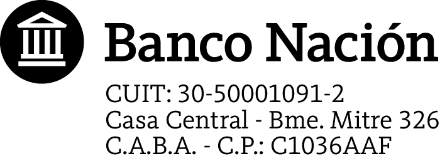 SOLICITUD DE COBRANZAS DE EXPORTACIÓNCartera ComercialNúmero (1)SOLICITUD DE COBRANZAS DE EXPORTACIÓNCartera ComercialLugar y fechadedeN° de OPERACIÖNALALALALBANCO DE LA NACION ARGENTINABANCO DE LA NACION ARGENTINABANCO DE LA NACION ARGENTINABANCO DE LA NACION ARGENTINASucursal:Domicilio:Librado (importador):      Librado (importador):      Librado (importador):      Librado (importador):      Cedente (exportador):      Cedente (exportador):      Cedente (exportador):       CUIL  CUIT  CDI N°      CUIL  CUIT  CDI N°      CUIL  CUIT  CDI N°      CUIL  CUIT  CDI N°      CUIL  CUIT  CDI N°      CUIL  CUIT  CDI N°      CUIL  CUIT  CDI N°     Domicilio:      Domicilio:      Domicilio:      Domicilio:      Domicilio :      Domicilio :      Domicilio :      Tel:      Tel:      Tel:      Tel:      Tel:      Tel:      Tel:      Fax:      Fax:      Fax:      Fax:      Fax:      Fax:      Fax:      e-mail:      e-mail:      e-mail:      e-mail:      e-mail:      e-mail:      e-mail:      Banco cobradorBanco cobradorCOD. NIF:Dirección:Divisa:      Divisa:      Divisa:      Importe:      Importe:      Importe:      Vencimiento:      DOCUMENTOS ADJUNTOS:DOCUMENTOS ADJUNTOS:DOCUMENTOS ADJUNTOS:DOCUMENTOS ADJUNTOS:DOCUMENTOS ADJUNTOS:DOCUMENTOS ADJUNTOS:DOCUMENTOS ADJUNTOS:DOCUMENTOS ADJUNTOS:DOCUMENTOS ADJUNTOS:DOCUMENTOS ADJUNTOS:DOCUMENTOS ADJUNTOS:Letras de CambioFactura Comerc.Compro miso de PagoB/L, AWB, CRTCertif. de OrigenCertif. Fitosanit.Certif. AnálisisPóliza de SeguroLista de EmpaqueLista de PesoOriginalCopiasN° de Factura o Documento Comercial:N° de Factura o Documento Comercial:N° de Factura o Documento Comercial:N° de Factura o Documento Comercial:Otros Documentos:Otros Documentos:Otros Documentos:Otros Documentos:Otros Documentos:Otros Documentos:Otros Documentos:Otros Documentos:Otros Documentos:Otros Documentos:Otros Documentos:Otros Documentos:Otros Documentos:Otros Documentos:Detalles del Embarque:Detalles del Embarque:Detalles del Embarque:Detalles del Embarque:Detalles del Embarque:Detalles del Embarque:Detalles del Embarque:Detalles del Embarque:Detalles del Embarque:Detalles del Embarque:Detalles del Embarque:Detalles del Embarque:Detalles del Embarque:Detalles del Embarque:Descripción de las Mercaderías:Descripción de las Mercaderías:Descripción de las Mercaderías:Descripción de las Mercaderías:Embarcado por :Embarcado por :Desde:Hasta :Hasta :Hasta :Hasta :B/L / AWB / RWB Nro.:B/L / AWB / RWB Nro.:B/L / AWB / RWB Nro.:Fechado: Fechado: Permiso de embarque N°.Permiso de embarque N°.Permiso de embarque N°.Permiso de embarque N°.Permiso de embarque N°.Permiso de embarque N°.INSTRUCCIONES INSTRUCCIONES INSTRUCCIONES INSTRUCCIONES INSTRUCCIONES INSTRUCCIONES INSTRUCCIONES INSTRUCCIONES INSTRUCCIONES INSTRUCCIONES INSTRUCCIONES INSTRUCCIONES INSTRUCCIONES INSTRUCCIONES ENTREGAR DOCUMENTOS CONTRA:ENTREGAR DOCUMENTOS CONTRA:ENTREGAR DOCUMENTOS CONTRA:ENTREGAR DOCUMENTOS CONTRA:ENTREGAR DOCUMENTOS CONTRA:AceptaciónAceptaciónAceptaciónENTREGAR DOCUMENTOS CONTRA:ENTREGAR DOCUMENTOS CONTRA:ENTREGAR DOCUMENTOS CONTRA:ENTREGAR DOCUMENTOS CONTRA:ENTREGAR DOCUMENTOS CONTRA:Aceptación y Aval BancarioAceptación y Aval BancarioAceptación y Aval BancarioENTREGAR DOCUMENTOS CONTRA:ENTREGAR DOCUMENTOS CONTRA:ENTREGAR DOCUMENTOS CONTRA:ENTREGAR DOCUMENTOS CONTRA:ENTREGAR DOCUMENTOS CONTRA:PagoPagoPagoENTREGAR DOCUMENTOS CONTRA:ENTREGAR DOCUMENTOS CONTRA:ENTREGAR DOCUMENTOS CONTRA:ENTREGAR DOCUMENTOS CONTRA:ENTREGAR DOCUMENTOS CONTRA:Pago y Aceptación (mixto)Pago y Aceptación (mixto)Pago y Aceptación (mixto)ENTREGAR DOCUMENTOS CONTRA:ENTREGAR DOCUMENTOS CONTRA:ENTREGAR DOCUMENTOS CONTRA:ENTREGAR DOCUMENTOS CONTRA:ENTREGAR DOCUMENTOS CONTRA:Compromiso de PagoCompromiso de PagoCompromiso de PagoPROTESTAR PORPROTESTAR PORPROTESTAR PORPROTESTAR PORPROTESTAR PORNo aceptaciónNo aceptaciónNo aceptaciónPROTESTAR PORPROTESTAR PORPROTESTAR PORPROTESTAR PORPROTESTAR PORNo aceptación y falta de pagoNo aceptación y falta de pagoNo aceptación y falta de pagoPROTESTAR PORPROTESTAR PORPROTESTAR PORPROTESTAR PORPROTESTAR PORNo pagoNo pagoNo pagoPROTESTAR PORPROTESTAR PORPROTESTAR PORPROTESTAR PORPROTESTAR PORSin protestoSin protestoSin protestoLETRAS DE CAMBIOLETRAS DE CAMBIOLETRAS DE CAMBIOLETRAS DE CAMBIOLETRAS DE CAMBIOIndicar fecha de vencimientoIndicar fecha de vencimientoIndicar fecha de vencimientoLETRAS DE CAMBIOLETRAS DE CAMBIOLETRAS DE CAMBIOLETRAS DE CAMBIOLETRAS DE CAMBIORetornar letras una vez aceptadasRetornar letras una vez aceptadasRetornar letras una vez aceptadasLETRAS DE CAMBIOLETRAS DE CAMBIOLETRAS DE CAMBIOLETRAS DE CAMBIOLETRAS DE CAMBIOMantener en el corresponsal para su cobro al vencimientoMantener en el corresponsal para su cobro al vencimientoMantener en el corresponsal para su cobro al vencimientoLAS LETRAS DEBERAN SER AVALADAS POR:LAS LETRAS DEBERAN SER AVALADAS POR:LAS LETRAS DEBERAN SER AVALADAS POR:LAS LETRAS DEBERAN SER AVALADAS POR:LAS LETRAS DEBERAN SER AVALADAS POR:Banco cobradorBanco cobradorBanco cobradorLAS LETRAS DEBERAN SER AVALADAS POR:LAS LETRAS DEBERAN SER AVALADAS POR:LAS LETRAS DEBERAN SER AVALADAS POR:LAS LETRAS DEBERAN SER AVALADAS POR:LAS LETRAS DEBERAN SER AVALADAS POR:Banco:Banco:Banco:AVISAR POR SWIFT / COURIERAVISAR POR SWIFT / COURIERAVISAR POR SWIFT / COURIERAVISAR POR SWIFT / COURIERAVISAR POR SWIFT / COURIERAceptaciónAceptaciónAceptaciónNo aceptaciónNo aceptaciónNo aceptaciónNo aceptaciónAVISAR POR SWIFT / COURIERAVISAR POR SWIFT / COURIERAVISAR POR SWIFT / COURIERAVISAR POR SWIFT / COURIERAVISAR POR SWIFT / COURIERProtestoProtestoProtestoAvalAvalAvalAvalAVISAR POR SWIFT / COURIERAVISAR POR SWIFT / COURIERAVISAR POR SWIFT / COURIERAVISAR POR SWIFT / COURIERAVISAR POR SWIFT / COURIERPagoPagoPagoNo pagoNo pagoNo pagoNo pagoNUESTROS CARGOS / COMISIONES A CARGO DE:LibradoNUESTROS CARGOS / COMISIONES A CARGO DE:CedenteVUESTROS CARGOS / COMISIONES  A CARGO DE:LibradoVUESTROS CARGOS / COMISIONES  A CARGO DE:CedenteSolicitamos que el envío de la documentación indicada más arriba, sea efectuado a través de un servicio de Courier, utilizando para ello los servicios de:Solicitamos que el envío de la documentación indicada más arriba, sea efectuado a través de un servicio de Courier, utilizando para ello los servicios de:Solicitamos que el envío de la documentación indicada más arriba, sea efectuado a través de un servicio de Courier, utilizando para ello los servicios de:Solicitamos que el envío de la documentación indicada más arriba, sea efectuado a través de un servicio de Courier, utilizando para ello los servicios de:Solicitamos que el envío de la documentación indicada más arriba, sea efectuado a través de un servicio de Courier, utilizando para ello los servicios de:Solicitamos que el envío de la documentación indicada más arriba, sea efectuado a través de un servicio de Courier, utilizando para ello los servicios de:Solicitamos que el envío de la documentación indicada más arriba, sea efectuado a través de un servicio de Courier, utilizando para ello los servicios de:Solicitamos que el envío de la documentación indicada más arriba, sea efectuado a través de un servicio de Courier, utilizando para ello los servicios de:Solicitamos que el envío de la documentación indicada más arriba, sea efectuado a través de un servicio de Courier, utilizando para ello los servicios de: la empresacon indicación de facturar a la cta. N°     con indicación de facturar a la cta. N°     con indicación de facturar a la cta. N°     con indicación de facturar a la cta. N°     que poseemos con ella, que poseemos con ella, Tel.e-mail: la empresa contratada por el Banco la empresa contratada por el Banco la empresa contratada por el Banco la empresa contratada por el Banco, debitando los cargos de nuestra cuenta Tipo y N°En carácter de declaración jurada informo/amos a Uds. que la mercadería exportada corresponde a la posiciónEn carácter de declaración jurada informo/amos a Uds. que la mercadería exportada corresponde a la posiciónEn carácter de declaración jurada informo/amos a Uds. que la mercadería exportada corresponde a la posiciónEn carácter de declaración jurada informo/amos a Uds. que la mercadería exportada corresponde a la posiciónEn carácter de declaración jurada informo/amos a Uds. que la mercadería exportada corresponde a la posiciónEn carácter de declaración jurada informo/amos a Uds. que la mercadería exportada corresponde a la posiciónarancelaria  NúmeroAutorizo/amos al Banco de la Nación Argentina a efectuar todas las comunicaciones necesarias con el/los bancos del exterior a fin de cumplir con lo instruido en la presente.Autorizo/amos al Banco de la Nación Argentina a efectuar todas las comunicaciones necesarias con el/los bancos del exterior a fin de cumplir con lo instruido en la presente.Autorizo/amos al Banco de la Nación Argentina a efectuar todas las comunicaciones necesarias con el/los bancos del exterior a fin de cumplir con lo instruido en la presente.Autorizo/amos al Banco de la Nación Argentina a efectuar todas las comunicaciones necesarias con el/los bancos del exterior a fin de cumplir con lo instruido en la presente.Autorizo/amos al Banco de la Nación Argentina a efectuar todas las comunicaciones necesarias con el/los bancos del exterior a fin de cumplir con lo instruido en la presente.Autorizo/amos al Banco de la Nación Argentina a efectuar todas las comunicaciones necesarias con el/los bancos del exterior a fin de cumplir con lo instruido en la presente.Por las comisiones, cargos, e impuestos que correspondan autorizo/amos debitar de mi/nuestra cuenta Tipo y N°Por las comisiones, cargos, e impuestos que correspondan autorizo/amos debitar de mi/nuestra cuenta Tipo y N°Por las comisiones, cargos, e impuestos que correspondan autorizo/amos debitar de mi/nuestra cuenta Tipo y N°Por las comisiones, cargos, e impuestos que correspondan autorizo/amos debitar de mi/nuestra cuenta Tipo y N°Por las comisiones, cargos, e impuestos que correspondan autorizo/amos debitar de mi/nuestra cuenta Tipo y N°Por las comisiones, cargos, e impuestos que correspondan autorizo/amos debitar de mi/nuestra cuenta Tipo y N°radicada en la Sucursalradicada en la Sucursal CUIL  CUIT  CDI N° CUIL  CUIT  CDI N°FirmaAclaración y Nro. de documentoFirmaAclaración y Nro. de documentob)  fue/ron inserta/s en presencia del funcionario del BNA que suscribe al pie, y pertenece/n  a (1):FechaFirma y Sello